FINALIZACION DE OBRA DE PASO SOBRE QUEBRADA EN ENTRADA A COLONIA VILLA ESPAÑA, CANTÓN SAN BENITO MUNICIPIO DE GUADALUPE DEPARTAMENTO DE SAN VICENTE.FECHA DE INICIO: 4 DE MARZO DEL 2019.FINALIZADO: 1 DE JULIO DEL 2019MONTO DEL PROYECTO: $42,268.11EMPRESA EJECUTORA: ARQUINCO S.A.DE. C.V EMPRESA SUPERVISORA: CONSTRUCCIÓN Y TECNOLOGÍA S.A DE C.V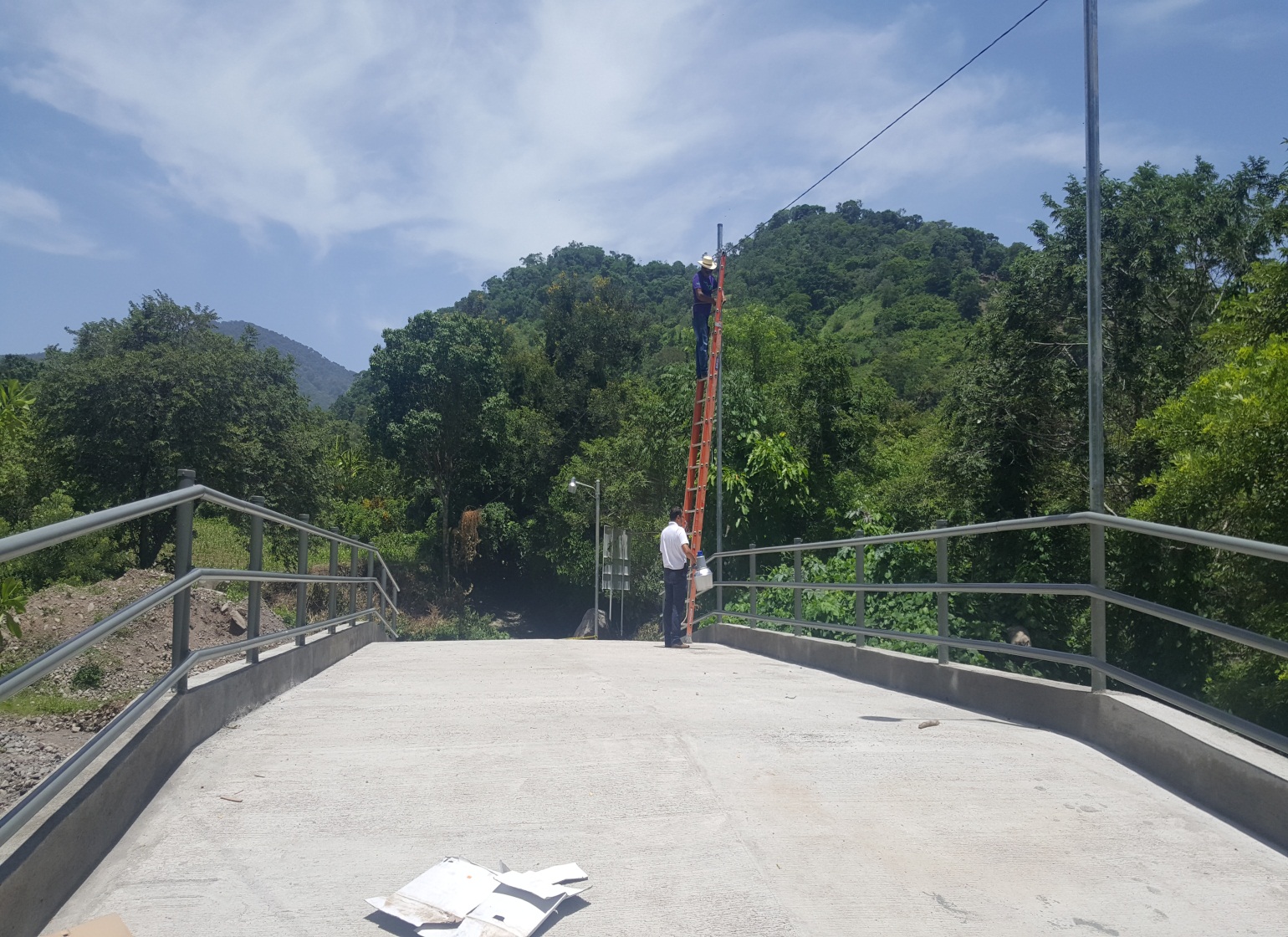 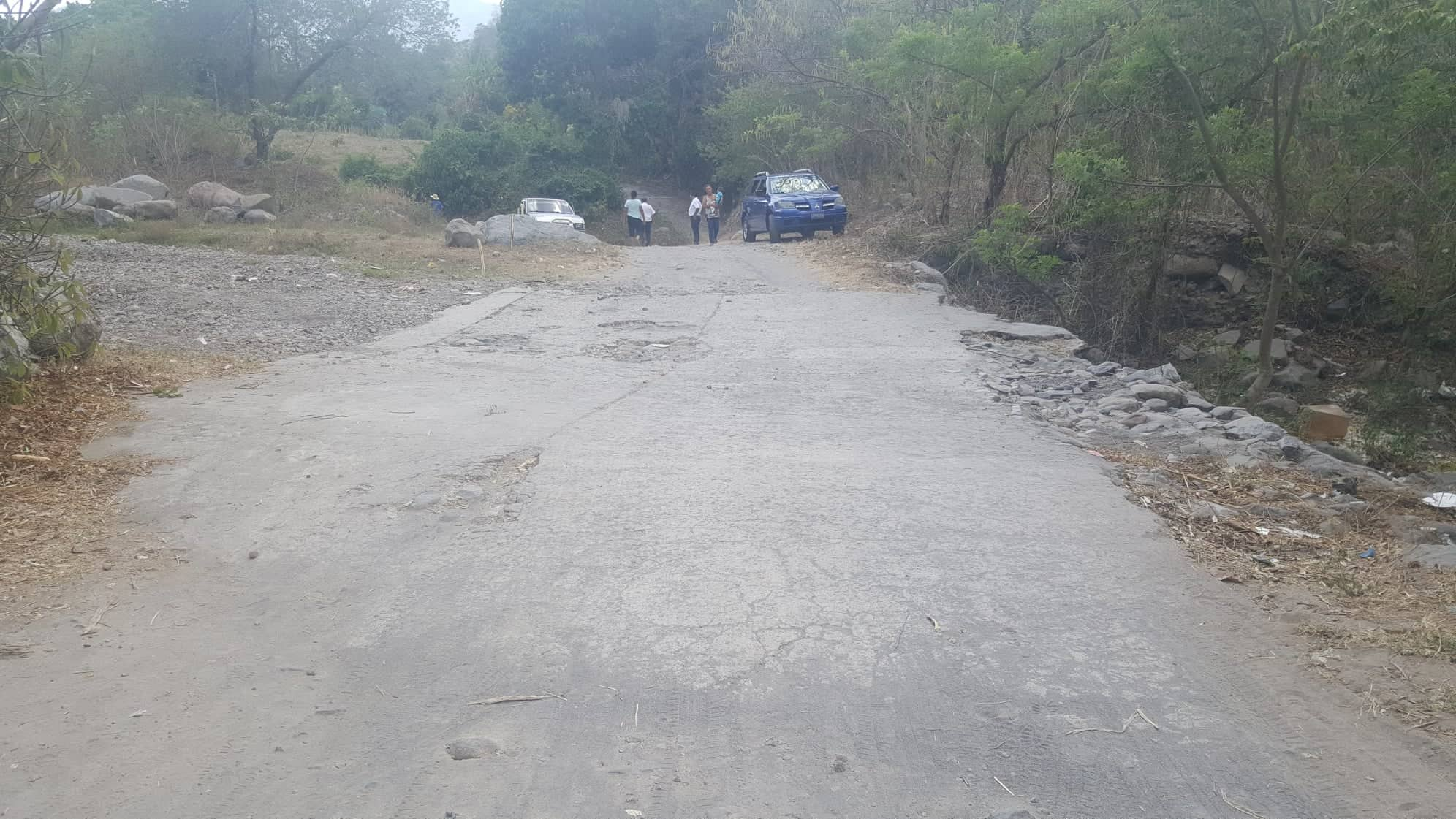 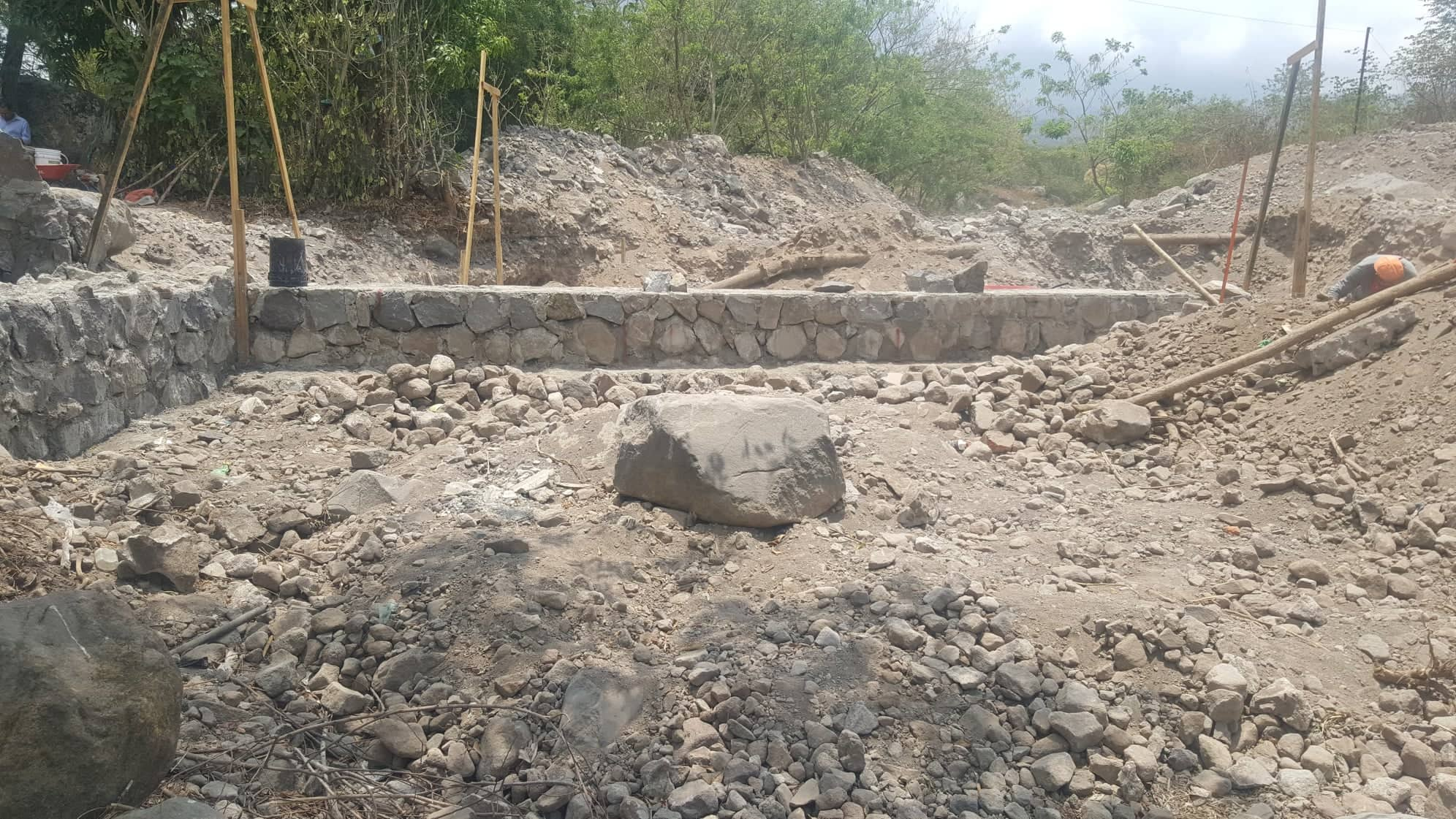 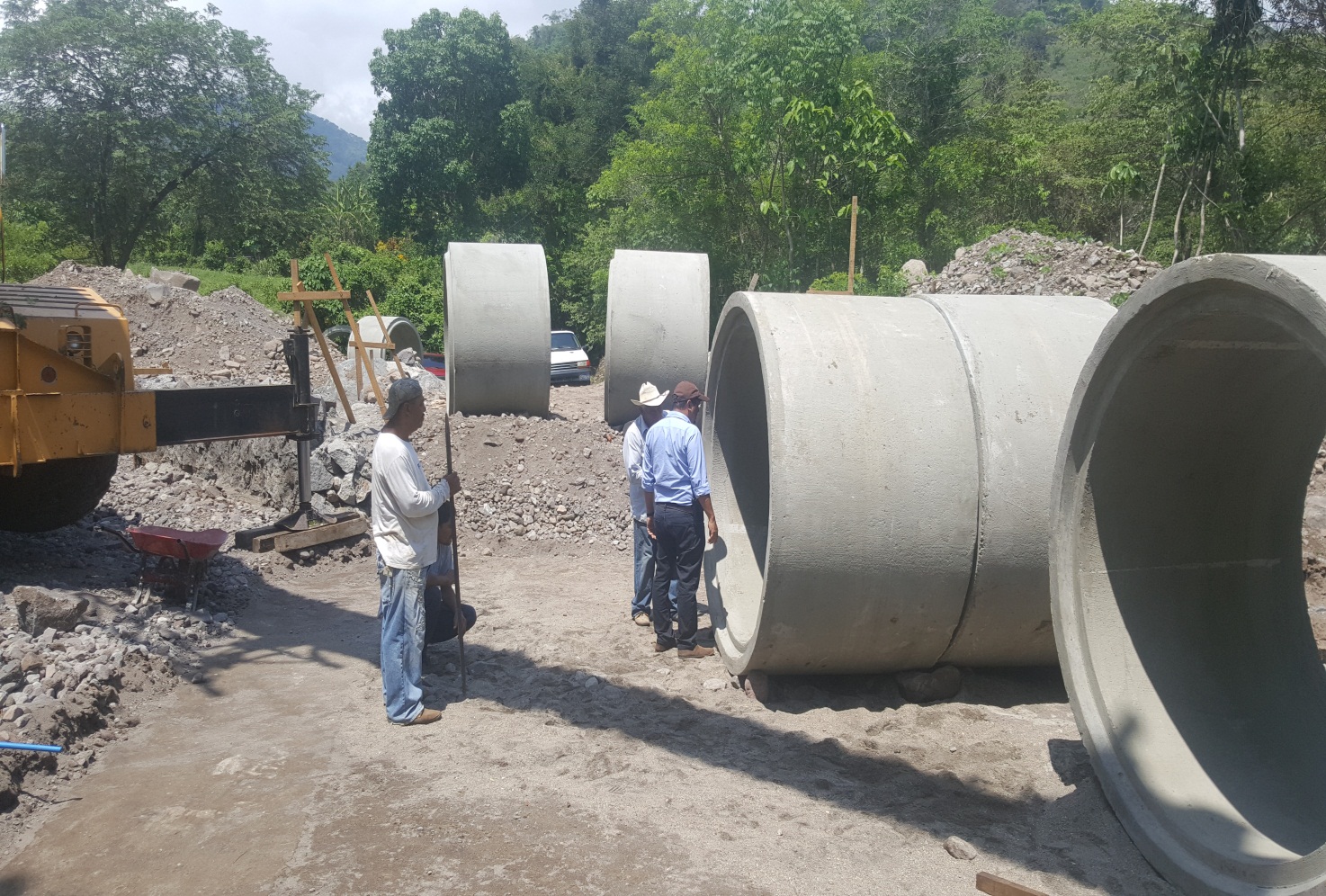 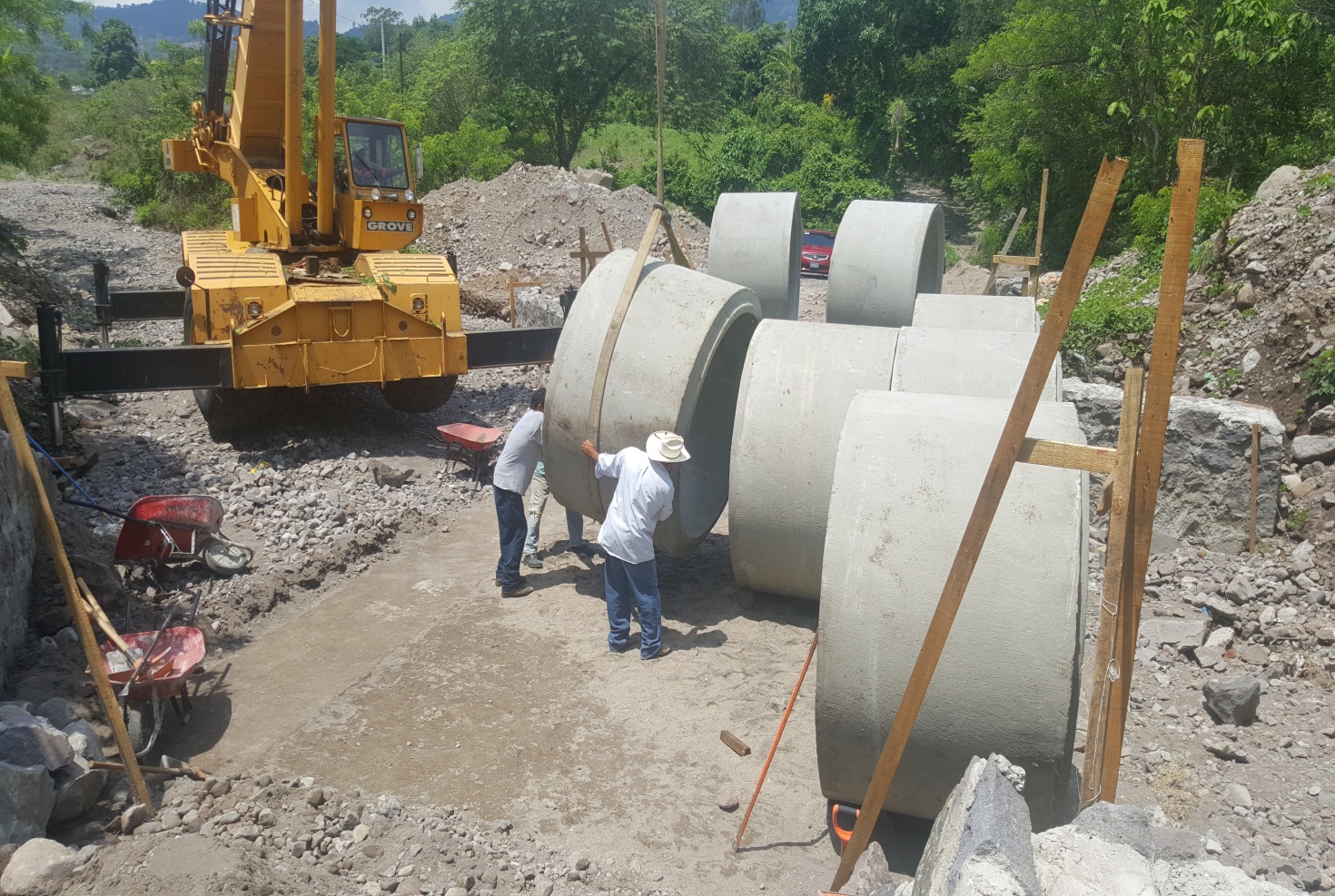 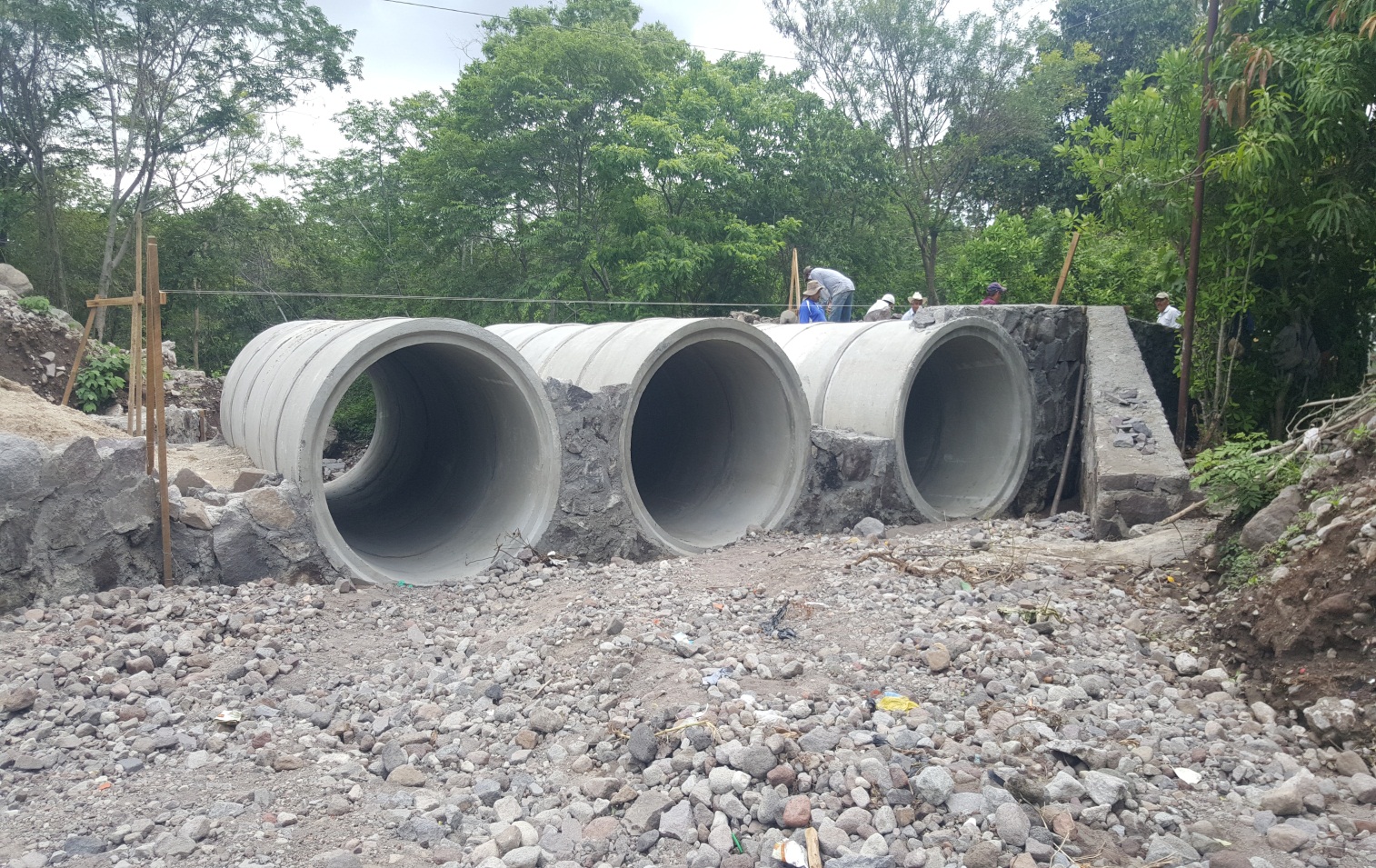 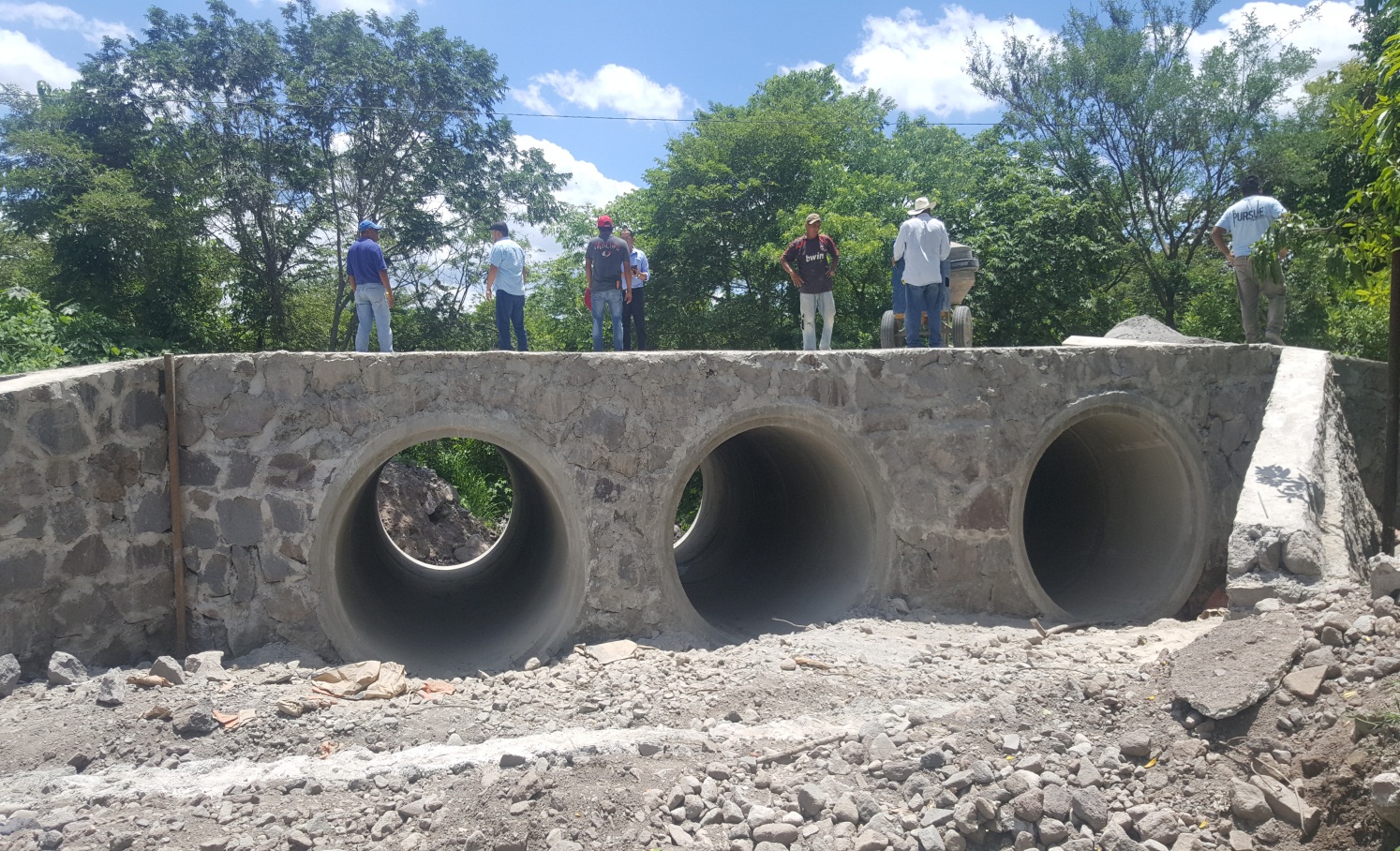 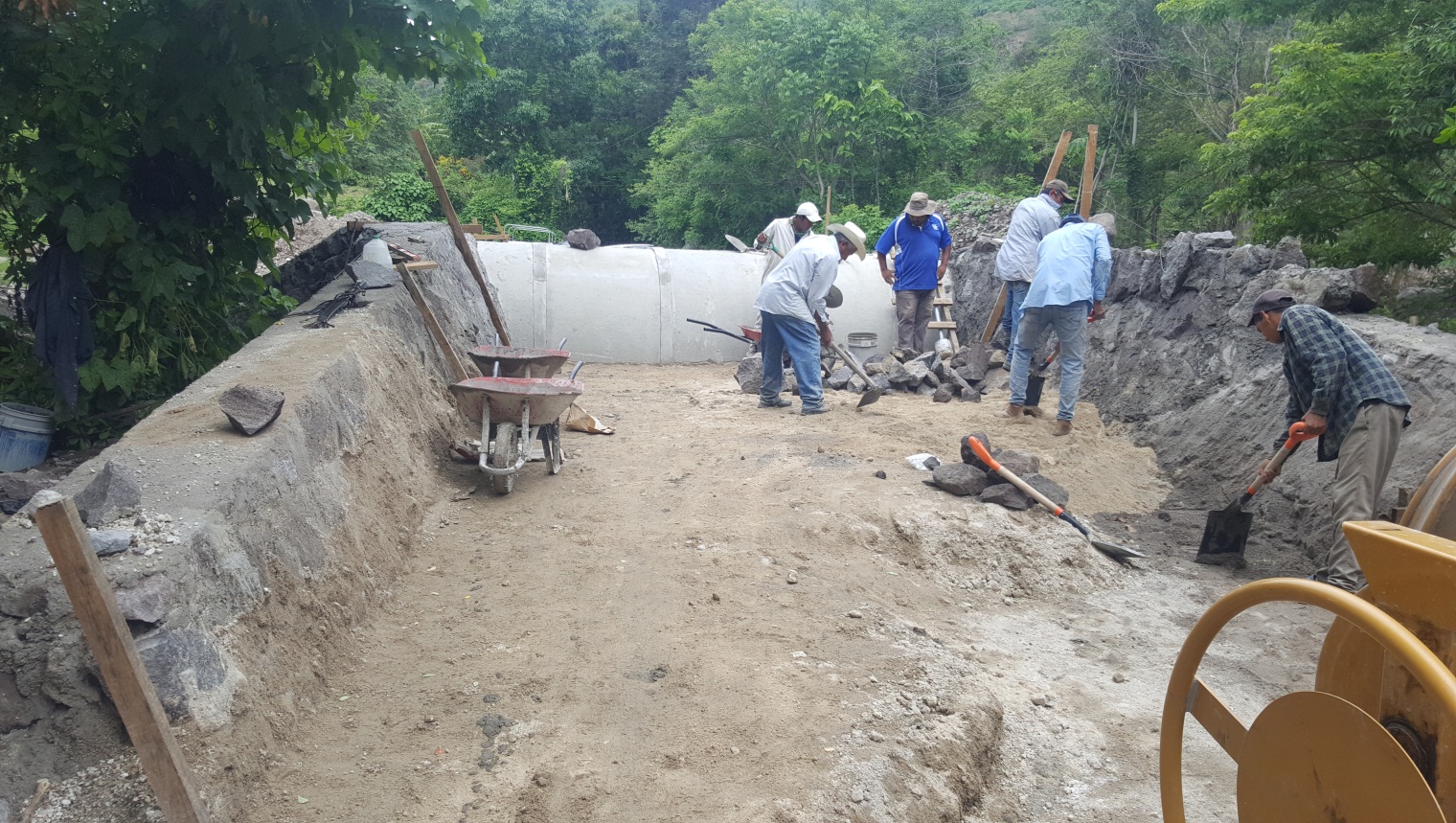 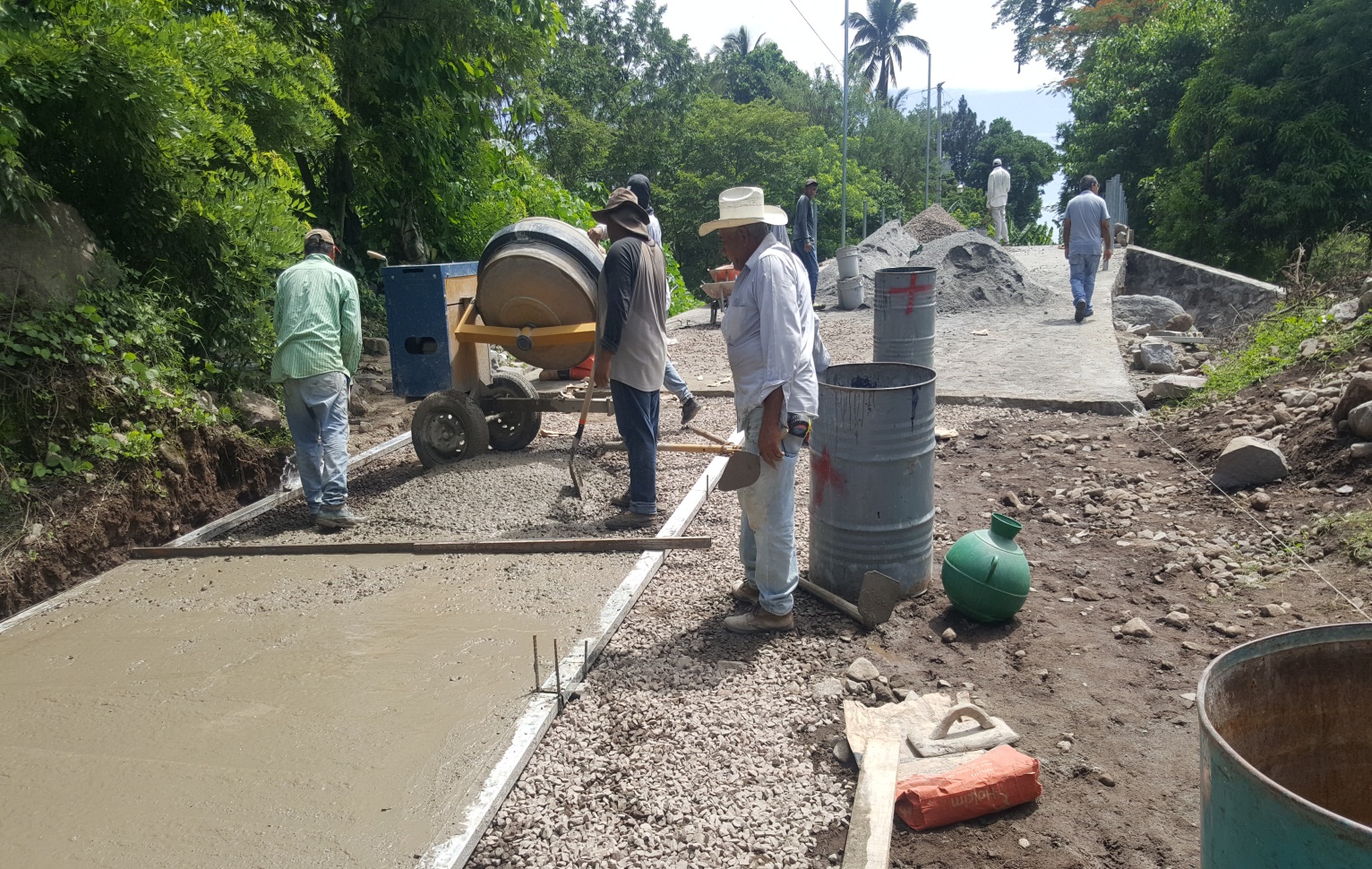 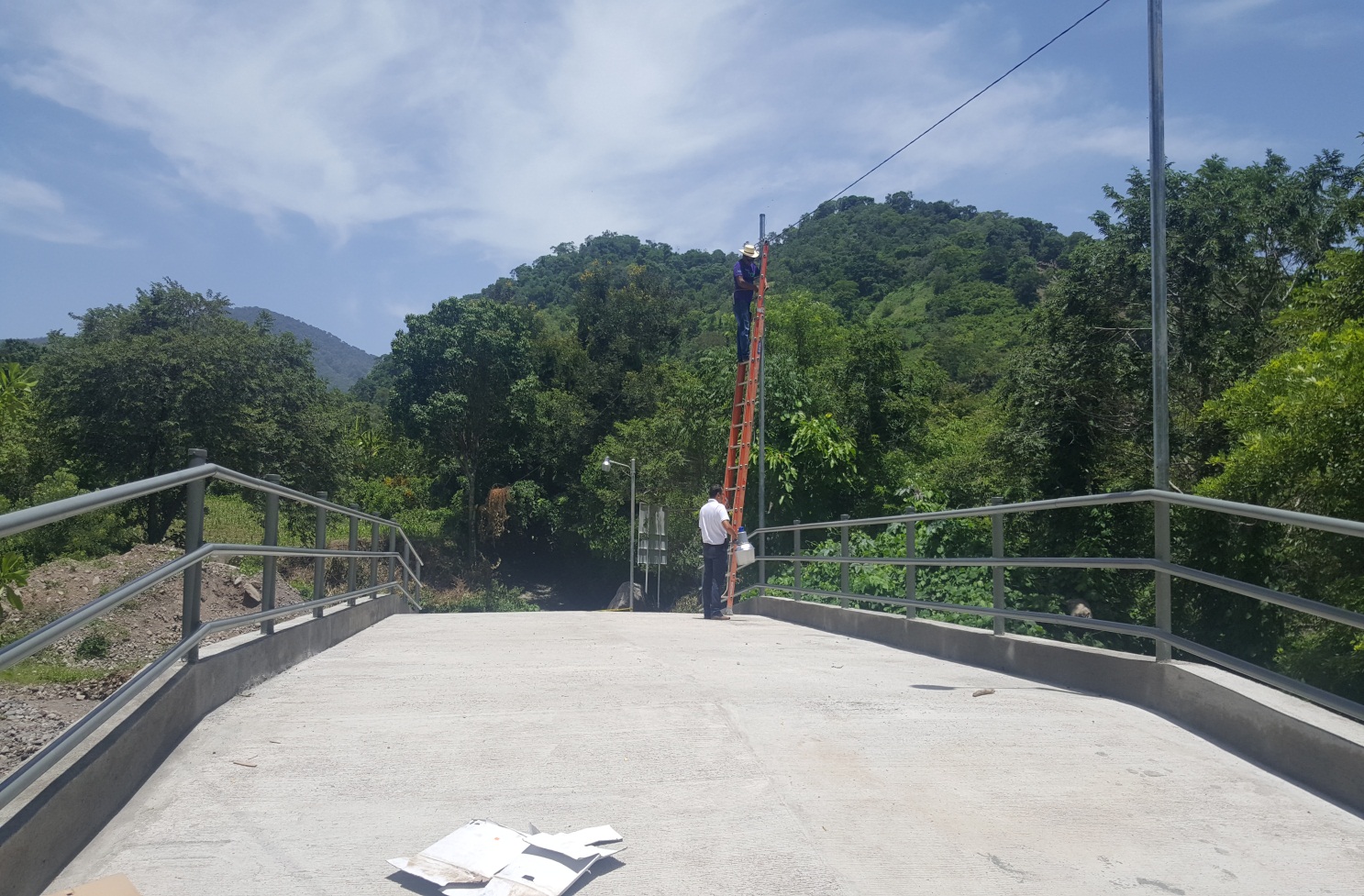 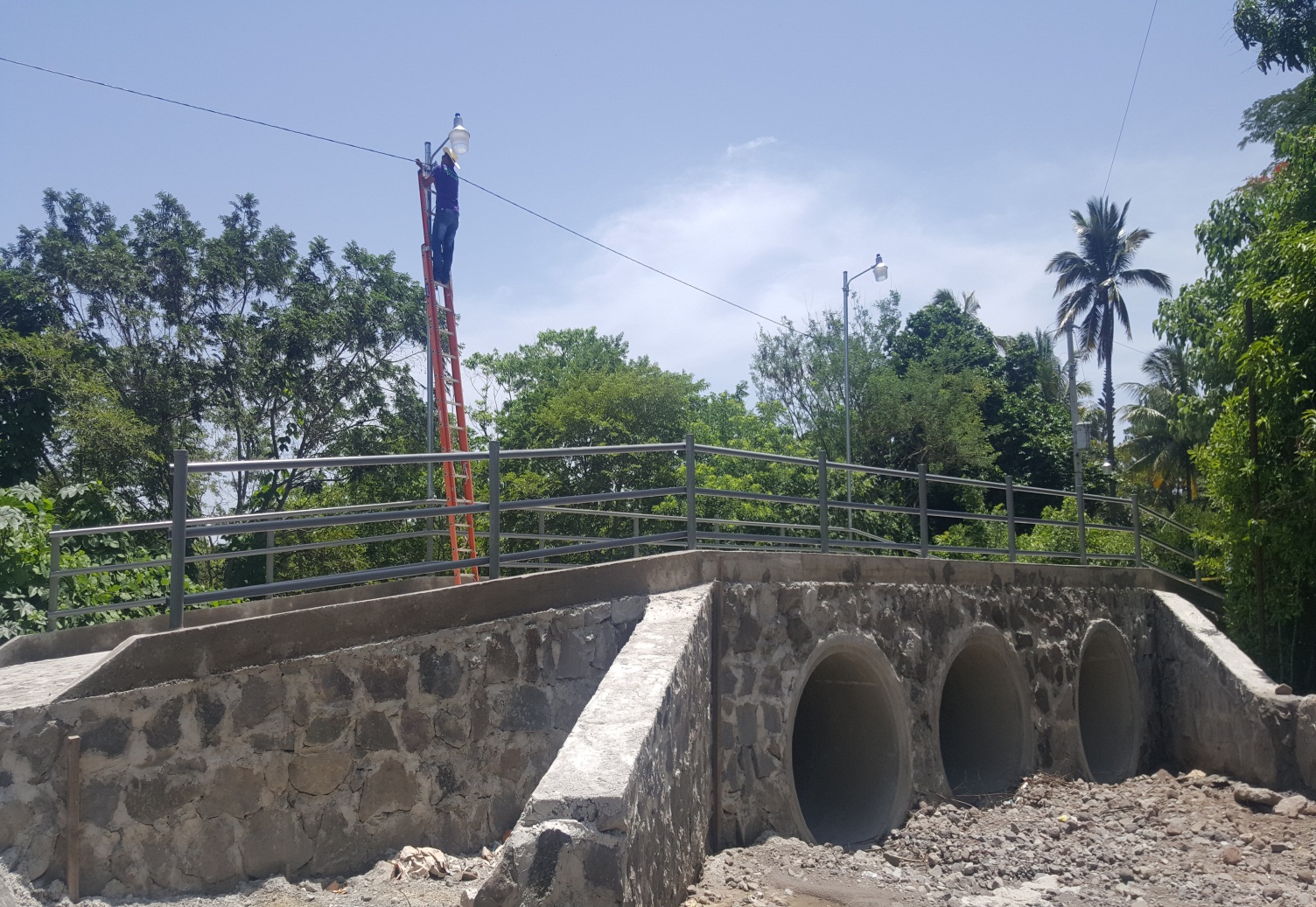 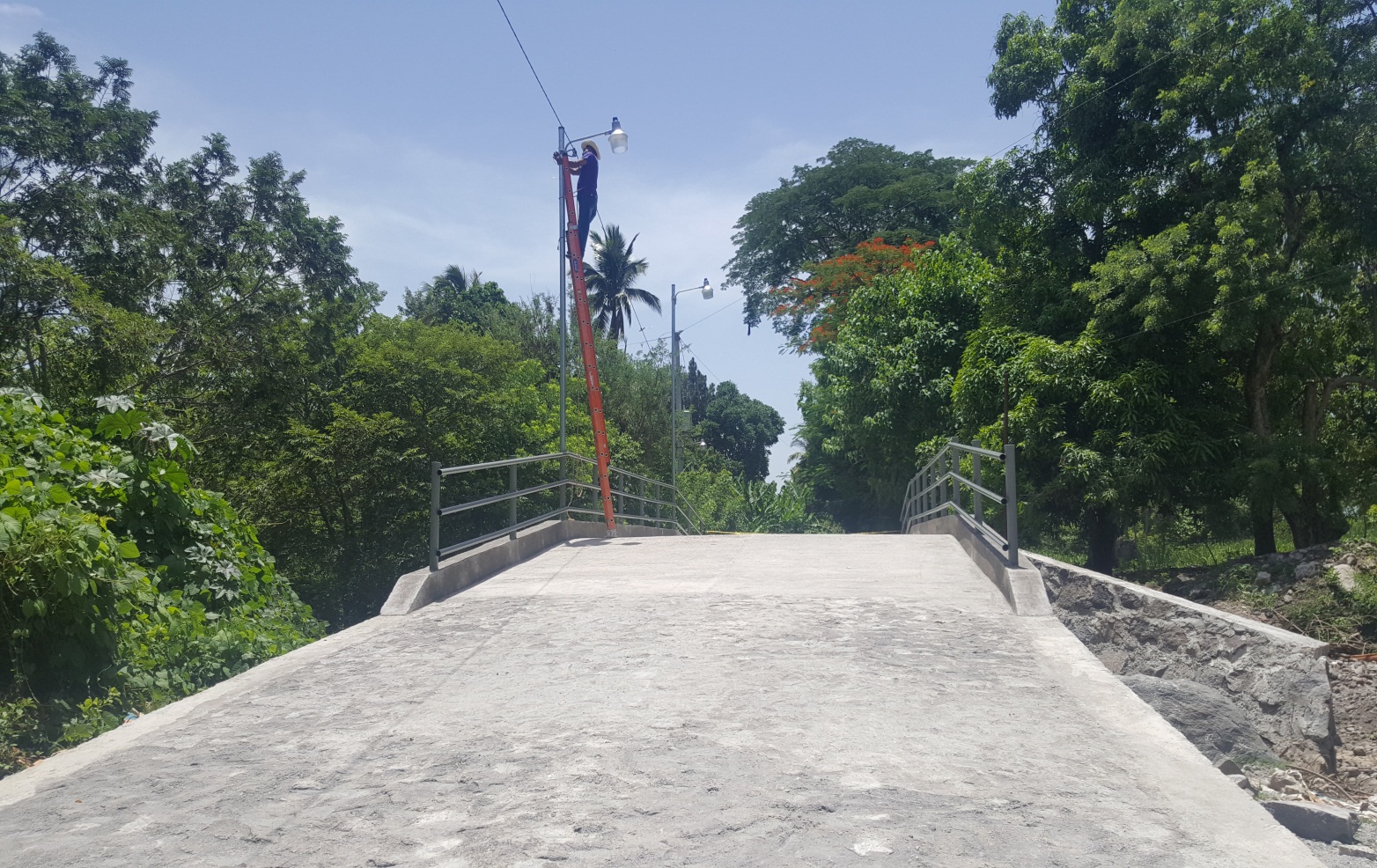 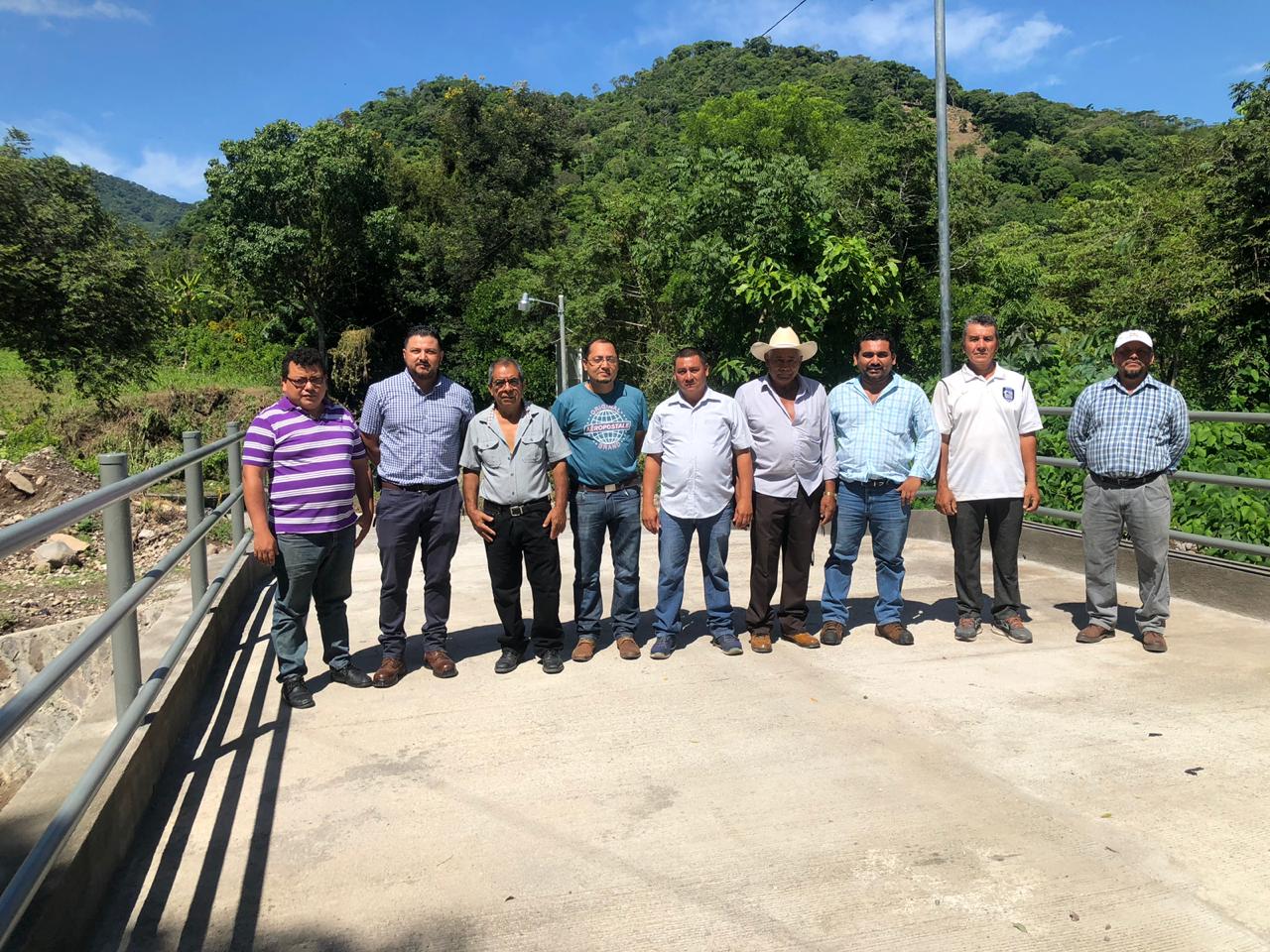 